Palestinian Central Bureau of Statistics (PCBS)Increase in the Industrial Production Index (IPI) in Palestine during February,02/2019The overall IPI in Palestine increased by 2.89% during February 2019 compared to           January 2019.IPI for February 2019 increased due to the increase in the activities of Water Supply, Sewerage, Waste Management and Remediation by 11.95% which had a share of 2.39% of the total industry, the activities of Electricity, Gas, Steam and Air Conditioning Supply by 6.22% which had a share of 11.95% of the total industry, and the activities of Manufacturing Industry by 2.69% which had a share of 82.98% of the total industry, while the activities of Mining and Quarrying decreased by 14.09% which had a share of 2.68% of the total industry.Note:The base year of Industrial Production Index has been updated to be 2018.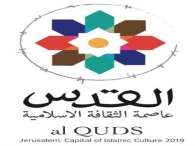 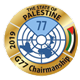 